環境教育インストラクター応募資格取得セミナー申込書日時：　2017年 7月22日（土）10：00～16：3023日（日）10：00～16：00　　　　場所：　取手市福祉会館　２階会議室　　　　　　　　　　http://733251.o.oo7.jp/Fukushi/fukusikaikan.htm〒302-0005　茨城県取手市東１−１−５　電話0297-73-3251   　　申し込み・お問合せ：ＮＰＯ法人環境カウンセラー全国連合会　　　　　　　　　　　　　http://www.minnanoecu.com　　　申し込み・お問合せはFAXまたはE-mailでお願いします。　　　電話:03-3255-3136 FAX:03-6701-7382　E-mail: minnanoecu@green.email.ne.jp取手市福祉センター案内図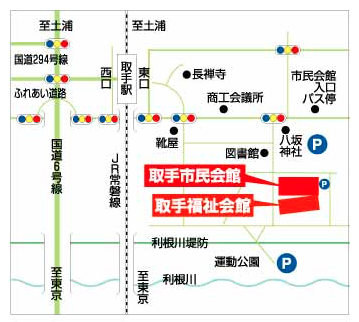 （ ふりがな ）氏　　　　　名（　　　　　　　　　　　　　　　　　　　　　　　　　　　　　　　　　　　　　　　）（ ふりがな ）住　　　　　所（　　　　　　　　　　　　　　　　　　　　　　　　　　　　　　　　　　　　　　　）（ ふりがな ）所　　　　　属（　　　　　　　　　　　　　　　　　　　　　　　　　　　　　　　　　　　　　　　）環境社会検定合格者（エコピープル）□　はい（証書番号　　　　　　　　　　　　　　　　　　）　　　　　□　いいえ電話･ﾌｧｯｸｽＥｍａｉｌ：